ОТЗЫВнаучного руководителя о выпускной квалификационной работе обучающегося СПбГУ ТАЗОВА Максима Евгеньевичапо теме   «Кентерберийские рассказы»: Дж. Чосер и П. АкройдСодержание ВКР Тазова М.Е.  соответствует заявленной в названии теме, но  раскрывает её недостаточно аргументированно. Теоретическая база исследования не содержит новейших исследований по заявленной теме.  В качестве главной проблемы исследования выдвигается сравнение  произведений двух авторов разных эпох, однако эстетические стороны творчества никак не затронуты. Выводы по главам отсутствуют, заключение представляет собой пересказ проделанного исследования и не выходит на более глубокий аналитический уровень.Таким образом, теоретическая и практическая сторона исследования не очень убедительны и основательны. В работе очень много повторов, расхожих истин, широко известного материала, излишне длинных цитат, не получивших глубокого анализа.План работы, аспекты сравнительного анализа неоднократно обсуждались на первом курсе и в начале второго курса магистратуры, однако Максим Евгеньевич не присылал никаких написанных фрагментов, а во втором семестре и вовсе пропал и не контактировал с руководителем. Вероятно, более тесный контакт смог бы сказаться на результате. Отдельные куски работы были присланы лишь в начале мая, они были старательно прокомментированы и нуждались в серьёзной доработке, однако к советам магистрант прислушивался мало. Окончательный вариант работ был получен мною в последний момент (в ночь перед загрузкой в ВВ). Работа грешит большим количеством синтаксических и стилистических ошибок, она написана крайне небрежно, библиография и ссылки на нее оформлены неправильно, что свидетельствует в целом о низком уровне филологической подготовки Тазова М.Е. ВКР Тазова М.Е. может заслужить положительную оценку, если студент сможет ее защитить и успешно ответить на вопросы  рецензента и комиссии. «2» июня 2023    г.                       Алташина Вероника Дмитриевна                                                           Подпись                                                       ФИО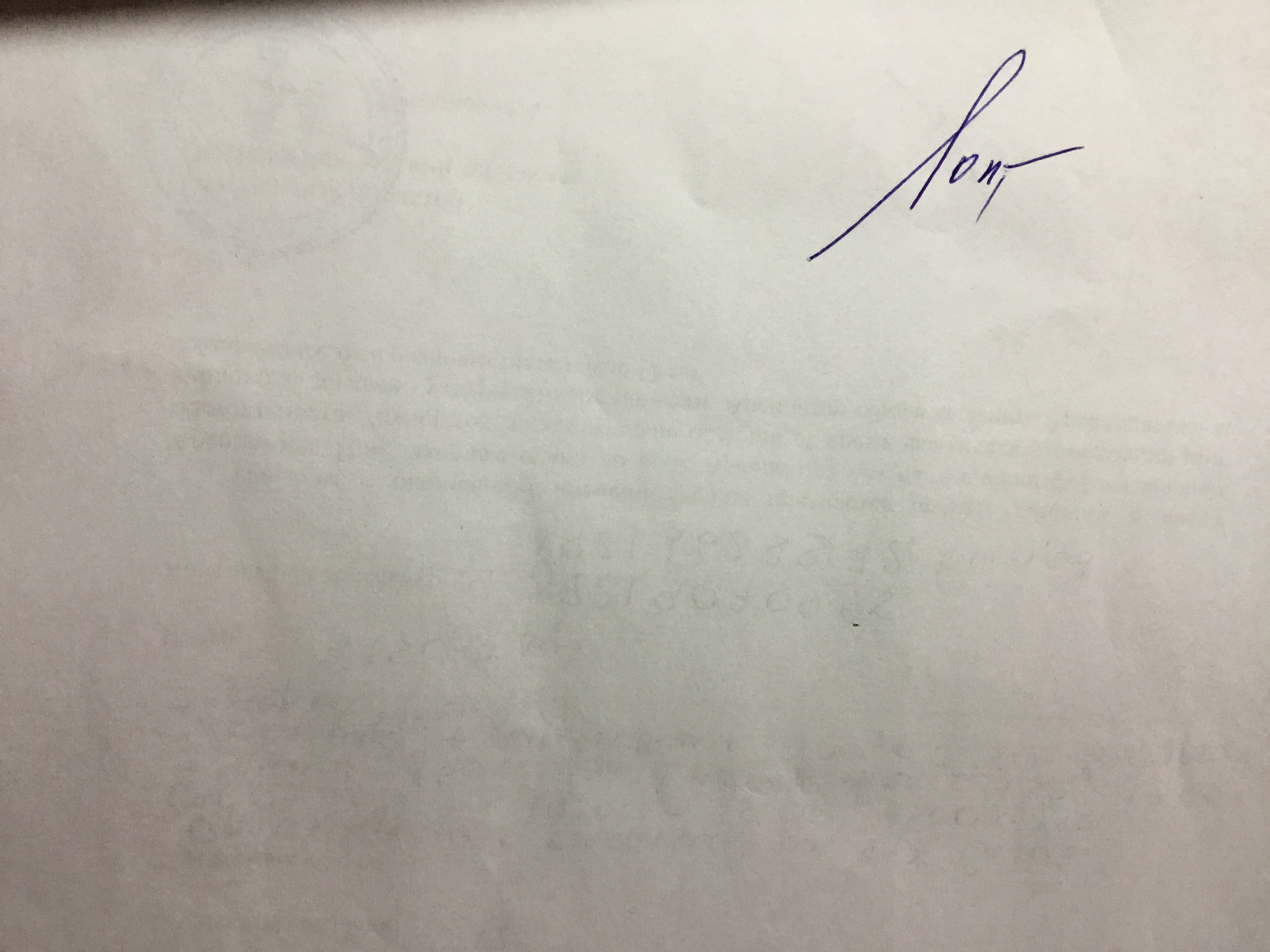 СОГЛАСИЕна обработку персональных данныхЯ,  Алташина Вероника Дмитриевна,даю согласие на обработку своих персональных данных оператору - Федеральное государственное бюджетное образовательное учреждение высшего образования «Санкт-Петербургский государственный университет» (далее - СПбГУ), 199034,  Санкт-Петербург, Университетская наб., д. 7-9, на следующих условиях: Оператор осуществляет обработку персональных данных исключительно в связи с осуществлением рецензирования и проведения защиты выпускных квалификационных работ обучающихся СПбГУ в целях реализации принципа открытости образовательной деятельности.Перечень персональных данных, передаваемых Оператору на обработку:фамилия, имя, отчество;место работы, должность;ученая степень и звание (при наличии); контактный телефон и адрес электронной почты.Оператор имеет право на обработку персональных данных, то есть совершение, в том числе, следующих действий: обработку (включая сбор, систематизацию, накопление, хранение, уточнение (обновление, изменение), использование, обезличивание, блокирование, уничтожение персональных данных.Данным заявлением разрешаю считать общедоступными, в том числе выставлять в сети Интернет, следующие персональные данные: фамилия, имя, отчество, место работы, должность, ученая степень и звание (при наличии).Обработка персональных данных осуществляется оператором в соответствии с нормами Федерального закона от 27.07.2006 № 152-ФЗ «О персональных данных» и смешанным способом.Срок действия данного Согласия не ограничен. «2» июня 2023    г.                       Алташина Вероника Дмитриевна                                                           Подпись                                                       ФИО